====================================================================ҠАРАР                                         			          РЕШЕНИЕ        О внесении изменений в решение Совета  сельского поселения Таналыкский сельсовет муниципального района Хайбуллинский район Республики Башкортостан от 22 ноября  2012 года № Р-15/65 «Об утверждении Порядка присвоения наименований улицам, площадям и иным территориям проживания граждан в границах сельского поселения Таналыкский сельсовет муниципального района Хайбуллинский район Республики Башкортостан»	На основании пункта 21 части 1 статьи 14 Федерального закона от 6 октября 2003 года № 131-ФЗ и пункта 22 части 1 статьи 4 Устава сельского поселения  Таналыкский сельсовет муниципального района Хайбуллинский район Республики Башкортостан, Совет сельского поселения  Таналыкский сельсовет муниципального района Хайбуллинский район Республики Башкортостан решил:	1. Внести в Порядок присвоения наименований улицам, площадям и иным территориям проживания граждан в границах сельского поселения Таналыкский сельсовет муниципального района Хайбуллинский район Республики Башкортостан, утвержденный решением Совета сельского поселения  Таналыкский сельсовет муниципального района Хайбуллинский район Республики Башкортостан от 22 ноября 2012 года № Р-15/65 следующие изменения:	1) пункт 2.3. изложить в следующей редакции:«2.3. По вопросам присвоения имен государственных и общественных деятелей улицам, площадям и другим составным частям территории проживания граждан вносится ходатайство. Ходатайство о присвоении имени государственного и общественного деятеля улицам, площадям и другим составным частям населенных пунктов имеют право вносить:	а) органы государственной власти Российской Федерации и Республики Башкортостан;	б) органы местного самоуправления;	в) общественные объединения, трудовые коллективы;	г) граждане, организации.».	2) пункт 2.4. изложить в следующей редакции:«2.4. Ходатайство должно содержать:	имя государственного и общественного деятеля, которое предлагается присвоить, его краткие биографические данные;	наименование объекта и его характеристику;	наименование объекта после присвоения имени государственного и общественного деятеля;	мотивированное обоснование необходимости присвоения имени государственного и общественного деятеля данному объекту;	наименование и юридический адрес органа, общественного объединения, организации или фамилию, имя, отчество, адрес гражданина, вносящего ходатайство.».с.Подольск «11» февраля 2014 г№ Р – 28\113БашКортостан республикаһыХәйбулла районымуниципаль районыНЫҢ ТАНАЛЫК АУЫЛ СОВЕТЫАУЫЛ БИЛӘМӘҺЕ СОВЕТЫ         М. Ғәфүри  урамы, 16, Подольск  ауылы, 453805 тел/факс (34758) 2-63-82e-mail: tanalik1@rambler.ru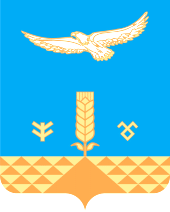 СОВЕТсельского поселенияТАНАЛЫКСКИЙ сельсоветМУНИЦИПАЛЬНОГО РАЙОНА ХАЙБУЛЛИНСКИЙ РАЙОНРеспублики Башкортостанул.М.Гафури ,16 с. Подольск,453805тел/факс (34758) 2-63-82e-mail: tanalik1@rambler.ruГлава сельского поселенияТаналыкский сельсоветмуниципального района Хайбуллинский районРеспублики Башкортостан_____________                __А.С.Юзеев__           (подпись)                             (инициалы, фамилия)